التدريب هو مجموعة من الأنشطة المستمرة لتطوير كفاءة الفرد وتزويده بالمهارات والخبرات والإتجاهات التي تجعله قادرا علي مزاولة عمله بكفاءة وتميز ويعتبر التدريب المستمر ضرورة حتمية لزيادة الإنتاج من خلال تحسين المهارات والأداء وايمانا من الكلية بدور التدريب في رفع كفاءة كل القطاعات ومن أهمها القيادات الأكاديمية فقد تم عمل خطة لتدريب القيادات الأكاديمية مرورا بالمراحل التالية: دراسة الإحتياجات التدريبية تصميم التدريبتنفيذ التدريب متابعة وتقييم التدريب تم ذلك بهدف الوصول الي: إكستب القيادات بالكلية المعارف المهنية والوظيفية اللازمة لتحسين الأداء . صقل مهارات وقدرات القيادات الأكاديمية ورفع كفاءة العمل علي الوجه الأكمل وتطوير اساليب الأداء. الحد من الأخطاء. مساعدة كل القيادات الأكاديمية وإدراك العلاقات المالية والإدارية التي تتطلبها كل وظيفة أكاديمية. تم عمل دراسة للإحتياجات التدريبية للقيادات الأكاديمية وذلك عن طريق مقابلات شخصية مع القيادات او السادة اعضائ هيئة التدريس المرشحين لمناصب اكاديمية للوقوف علي إحتياجاتهم من التدريب والوصول الي مستوي التدريب المطلوب والجدول الزمني للأنشطة التدريبية والموارد المطلوبة للتدريب. الوسائل التي اتبعت في جمع المعلومات حول الإحتياجات التدريبية للكلية: استطلاعات الرأي المقابلا الشخصية تنفيذ التدريب: سيتم تنفيذ والإشراف علي التدريب من خلال وحدة ضمان الجودة بالكلية. مكونات خطة التدريب: عنوان الموضوعالأهدافالنشاطالزمن اساليب التدريب المعدات والأجهزة القائم علي التدريبالخطة المقترحة لتدريب القيادات الأكاديمية بالكليةفي الفترة 2023-2025كلية الطب – جامعة اسيوطتنفيذ برامج التدريب: تعقد هذه الدورات بوحدة ضمان الجودة بالكلية او بالتنسيق مع مركز تنمية قدرات أعضاء هيئة التدريس بالجامعة من خلال التنسيق مع إدارة الكلية. الهدف من إجراء تدريب القيادات الأكاديمية للكلية: يهدف ذلك الي اكساب المشاركين المعلومات والمهارات الخاصة والتي تساعدهم في أداء مهامهم كقيادات أكاديمية بالكلية موعد انعقاد الدورات: يتم عقد الدورات وتكرارها بالتنسيق بين إدارة الكلية – وحدة ضمان الجودة – مركز تنمية قدرات أعضاء هيئة التدريس بالجامعة. تقييم الدورات بعد انعقادها: يتم تقييم الدورات من خلال نموزج معد من قبل وحدة ضمان الجودة لتقييم مكان انعقاد الدورة – محتوي الدورة – القائم علي التدريب. كما يتم ايضا تقييم اداء المتدرب من خلال القائم علي التدريب بعد انتهاء الدورة من خلال نموزج معد لذلك. مؤشرات النجاحالمسئول عن التنفيذاساليب التنفيذالانشطه المطلوبةالأهدافوجود استبيان للإحتياجات التدريبية للقيادات الاكاديمية وحدة ضمان الجودة بالكلية عمل استبيان لدراسة الإحتياجات التدريبية للقيادات الأكاديمية استبيان الإحتياجات التدريبية للقيادات الأكاديمية استبيان الإحتياجات التدريبية للقيادات الأكاديمية وجود دراسة وتحليل للإحتياجات التدريبية للقيادات الاكاديمية بالكلية وحدة ضمان الجودة بالكلية تجميع البيانات ودراستها دراسة الإحتياجات التدريبية للقيادات الأكاديمية دراسة الإحتياجات التدريبية للقيادات الأكاديمية بالكلية وجود مصفوفة برامج تدريبية كاملة وحدة ضمان الجودة بالكلية وضع مصفوفة التدريب ملائمة مع دراسة الإحتياجات وضع خطة البرامج التدريبية لتتوائم مع الإحتياجات التدريبية البرامج التدريبية وجود مصفوفة معلنة للتدريب اعلان جدول التدريب علي صفحة الكلية وارساله خطابات للاقسام ومن خلال الايميل الاكاديمي الخاص بأعضاء هيئة التدريس واستقبال الاسماء المرشحين للتدريب وحدة ضمان الجودة بالكلية الاعلان عن البرامج التدريبية في اقسام الكلية المختلفة الإعلان عن البرامج التدريبية للقيادات الأكاديمية الإعلان عن البرامج التدريبية للقيادات الأكاديمية بالكلية وجود اقبال من الفئات المستهدفة علي حضور الدورات التدريبية وجود استبيان لقياس الرضا عن الدورات التدريبية اعضاء هيئة التدريس من الحاصلين علي دورات اعداد المدربين او ممن لهم خبرة في التدريب اعضاء وحدة ضمان الجودة تحديد اسماء القيادات واعضاء هيئة التدريس الذين سيخضعوا للتدريب استبيان لقياس الرضا عن الدورات التدريبية تنفيذ ورش العمل عمل استبيانات لقياس مردود التدريب تنفيذ التدريب وقياس رضا المتدربين عمل خطة عمل مستقبلية للتحسين وحدة ضمان الجودة بالكلية مقابلات واجتماعات للفئات المستهدفة من قبل وحدة ضمان الجودة مناقشات حول جدوي التدريب مع القيادات الاكاديمية واعضاء هيئة التدريس المتدربين مراجعة ومتابعة خطة العمل اسم الدورةالمسلسلاساليب ومهارات الإدارة 1مهارات الإتصال الفعال 2إدارة الوقت والإجتماعات 3تكوين وإدارة فريق العمل 4إدارة الجودة 5إدارة التغيير 6حكمة وسرعة إتخاذ القرار 7التخطيط الإستراتيجي8الإدارة الجامعية 9الجوانب المالية والقانونية 10كتابة السيرة الذاتية 11النظام الإداري والساعات المعتمدة 12أخلاقيات المهنة 13التوصيف الوظيفي 14التعليم الطبي 15مهارات استخدام قواعد البيانات ومواقع الطلاب الإلكترونية 16إعداد الهيكل التنظيمي وتحديثه 17بنوك الاسئله18التقييم الجيد 19كيفية كتابة المشاريع التنافسية20توصيف مقررات الطلاب وطلاب الدراسات العليا 21التنمية المستدامة وخطة مصر 203022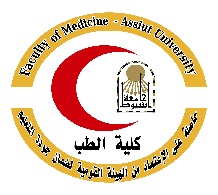 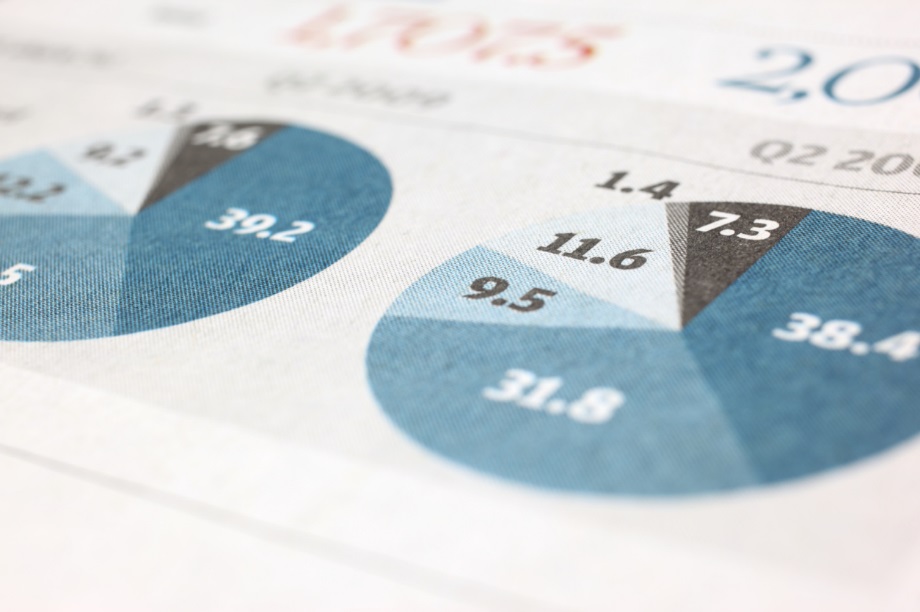 